МУНИЦИПАЛЬНОЕ КАЗЕННОЕ ОБЩЕОБРАЗОВАТЕЛЬНОЕ УЧРЕЖДЕНИЕ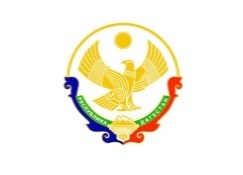 «ГЕРЕЙХАНОВСКАЯ СРЕДНЯЯ ОБЩЕОБРАЗОВАТЕЛЬНАЯ ШКОЛА №2 имени М.ДИБИРОВА»Адрес: 368776,РД, МР «Сулейман – Стальский район»,              e-mail: gereichan2.sosh@yandex.ruс. Герейханово 2 отд.                                                     url: http://gereihan2.dagschool.com/тел. 8 (928) 684-40-11ПРИКАЗОт  4 сентября 2018 г.							№ 19/2«О назначении предметно-методических комиссий»В соответствии с приказами Министерства образования и науки Российской Федерации от 18 ноября 2013 г. № 1252 «Об утверждении Порядка проведения Всероссийской олимпиады школьников», в соответствии с приказом Министерства образования и науки Республики Дагестан от 31 августа       2018 г. № 3020-14/18 «О проведении школьного, муниципального и регионального этапов Всероссийской олимпиады школьников в Республике Дагестан в 2018/2019 учебном году»Утвердить: 1.1. состав школьного оргкомитета Всероссийской олимпиады школьников в 2018/2019 учебном году (приложение №1);     1.2. состав школьной  предметно-методических комиссий          Всероссийской олимпиады школьников в 2018/2019 учебном году (приложение №2). 2.Руководствоваться  графиком проведения Всероссийской олимпиады школьников в 2018/2019 учебном году.(приложение 3,4)3.В срок до 1 ноября 2018 г. обеспечить оформление и выдачу дипломов и грамот победителям и призерам школьного этапа олимпиады. 4.Контроль за исполнением настоящего приказа оставляю за собой. Директор	М.А.СафаралиевПриложение №1Состав оргкомитета  школьного  этапа ВсОШ:Абуева Э.Н., заместитель директора по УВР - председатель; Гасанова А.Х., руководитель МО гуманитарного цикла;Абакарова З.Ш., руководитель МО естественно-математического цикла;4.Муслимова Р.М.,руководитель МО нач.классов;5.Керимов С.Р., учитель информатики  , ответственный за работу сайта.6.Сефералиева М.Ф.,секретарь шиф. комиссии.Состав школьных  предметно-методических комиссий:-русский язык и литература:	             -математика: Гасанова А.Х.;                                1. Абуева Э.Н.Магомедова Д.В.;                           2. Абакарова З.Ш.Рашидова М.С.                               3. Исакова М.А.Муслимова Р.М.                             4.Керимов С.Р.	5.Муслимова Р.М.- информатика:	                                  -биология и экология: 1.Керимов С.Р.;	1. Герейханова И.М.2.Абакарова З.Ш.;	2. Абдурагимова С.М.3.Исакова М.А.		3. Абакарова З.Ш.-химия: 	                                                  -география: Абдурагимова С.М.;                                       1. Мугудинова Н.М.Герейханова И.М.                                           2. Сейфулаев М.А.Абакарова З.Ш.                                               3. Абакарова З.Ш.ОБЖ:                                                                   технология: 1.Гусейнов Ф.М.;                                               1. Гусейнов Ф.М.              2.Саидов М.С.;                                                   2. Саидов М.С.3.Абакарова З.Ш.                                              3. Абакарова З.Ш.физкультура:                                                     -родной язык и литература:   1.Гусейнов Ф.М.;                                               1. Алиметова Р.А.2.Саидов М.С.;                                                2. Кадирова А.М.3.Абакарова З.Ш.                                            3. Гасанова А.Х.-история, обществознание,                                      -физика и астрономия:                                  история Дагестана, право и экономика:               1. Керимов С.Р.Сафаралиев МА.;                                           2. Исакова М.А.Махмудова М.Г.;                                            3. Абакарова З.Ш.Омаров Г.К.-английский язык :                                         -МХК:       Муслимова И.Р.;                                                1. Сафаралиев М.А.Мугудинова Н.М.;                                              2. Махмудова М.Г.Гасанова А.Х.                                                     3. Омаров Г.